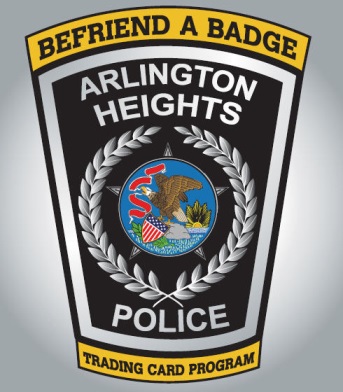 Befriend a Badge Trading Card ProgramContestant InformationOFFICIAL USE ONLYDisclaimer and SignatureThis form must be signed and collection of trading cards must be verified by an employee of the Arlington Heights Police Department.Participation in this program does not guarantee the winning of any prizes. Winners will be notified via telephone call or email and provided further instructions.Arlington HeightsPolice Department200 E. Sigwalt StreetArlington Heights, IL 60005Name:Date:LastFirstM.I.Parent’s Name:LastFirstM.I.Address:Street AddressApartment/Unit #CityStateZIP CodePhone:Email:Did you collect all 11 officer trading cards?YESNOIf yes, AHPD officer sign hereAre ALL 11 cards autographed?YESNOIf yes, AHPD officer sign hereSignature:Date: